MondayTuesdayWednesdayThursdayFriday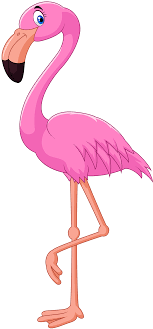 1.  Today the children will be exploring the flamingos in pink custard. 2.  Today the children will be exploring the frogs in a five little frogs tuff tray. 5.  Today we will be making our own cheese pizza.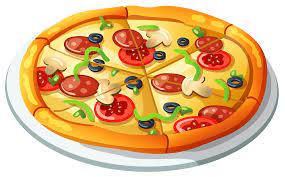 7.  Today will be mark making using the paint pens. 8.  Today the children will be making mint tea in the water.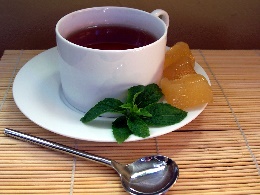 12.  Today we will be mark making outdoors using the large chalks.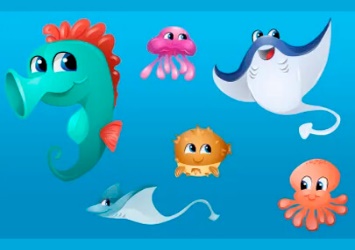 14.  Today the children will be exploring sea creatures in blue gelllibaff. 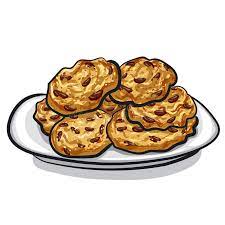 16.  Today we will be making raison oats biscuits. 19.  Today we will be going on a pirate adventure in the garden. 20.  Today we will be using tea bags to make our pirate maps. 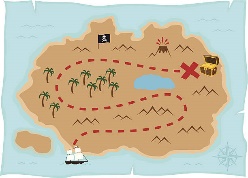 22.  Today we will be making our own pirate telescopes. 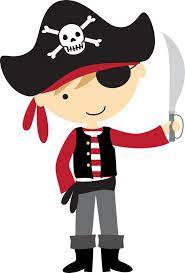 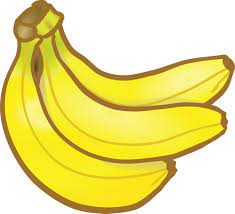 27.  Today we will be making our own banana milkshakes. 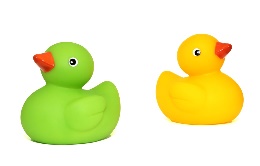 29.  Today we will be exploring colours using the coloured rubber ducks. 